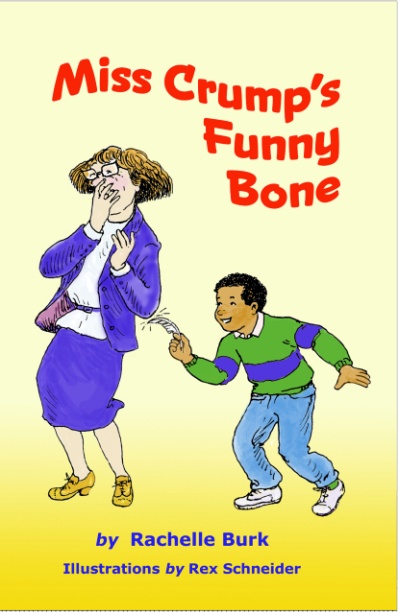 Miss Crump’s Funny BoneBy Rachelle BurkChapter book for grades 2-4Comprehension Guide / Trivia questionsWhat is Frankie’s motivation for participating in the dare? (p.22)What was Lovey’s motivation for joining the dare? (p.22)What are some differences between Mr. Greenberg’s classroom and Miss Crump’s? (p.2)What is the pet gerbil’s name in Mr. Greenberg’s class? (p.6) What is the winner’s prize? What does the loser get?   (p.23)        What sweet thing does Alana smell like? (p.14)What is Lovey’s real name? How did she get her nickname? (p.18) What is Frankie’s real name? (p.21)What does Lovey want to be when she grows up? (p.22)What does Alana most enjoy reading? (p.22)Why is 6 afraid of 7? (p.35) What two signs indicate that Miss Crump is annoyed? (p.35 & 37)What is Miss Crump’s worst habit? (p.37)What happens to Jeffrey when he fails to make Miss Crump laugh? (p.51)How does Mr. Kropp, the principal, celebrate monthly Library Day? (p.52)In what contest does Jeffrey and Mr. Kropp compete? (p.55)What is Lovey’s record in a “tickle war”? (p.60)What is the title of Frankie’s cartoon? (p.62)What is the funniest thing Frankie ever saw? (p.66)How many forehead wrinkles did each child give Miss Crump? (pp.35, 52, 70, 77)Discussion QuestionsDo you think Jerry bullies Frankie into participating against his will?Screen What are the pros and cons of participating in the dare?    What does it mean to “tickle someone’s funny bone”?If you had been part of the dare and did not know what would make Miss Crump laugh, what do you think you would have tried?What makes you laugh?What is the funniest thing you’ve ever seen?Tell a funny joke that you’ve heard.Make up a joke!